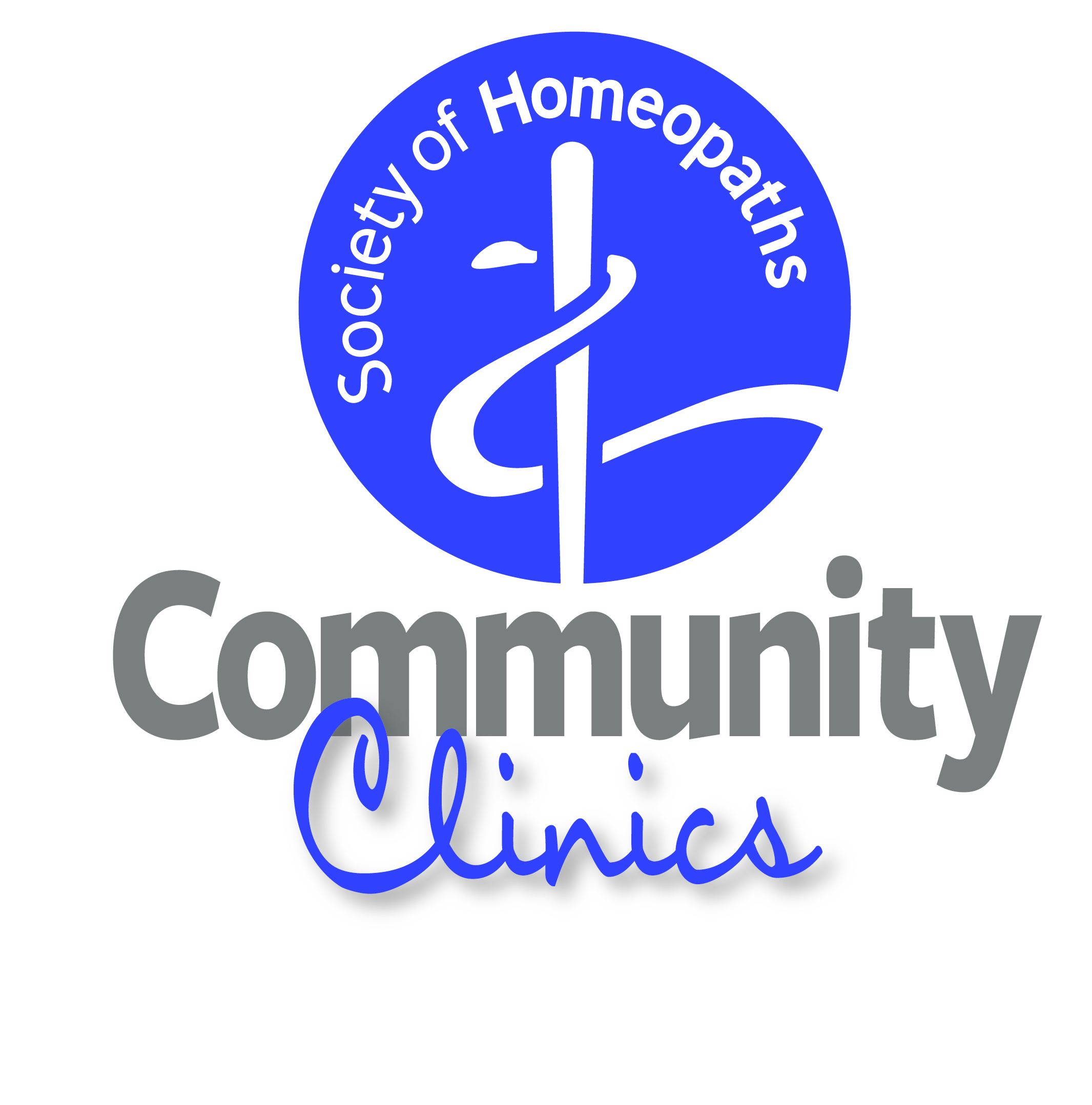 The Society HomoeopathsSupportedLOW COST CLINIC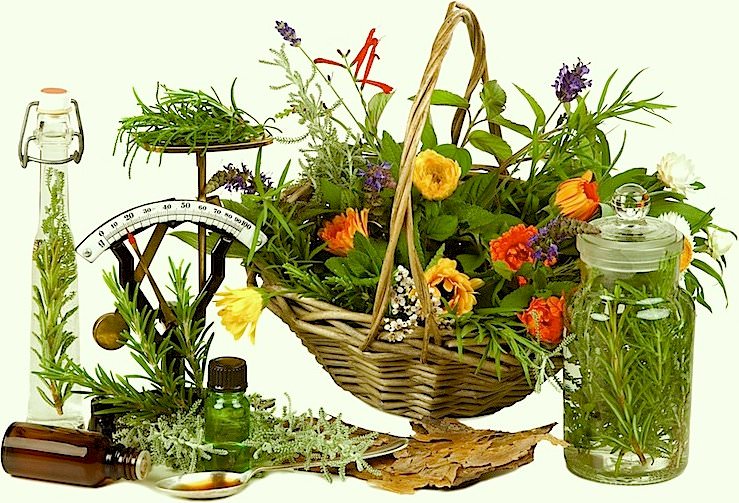 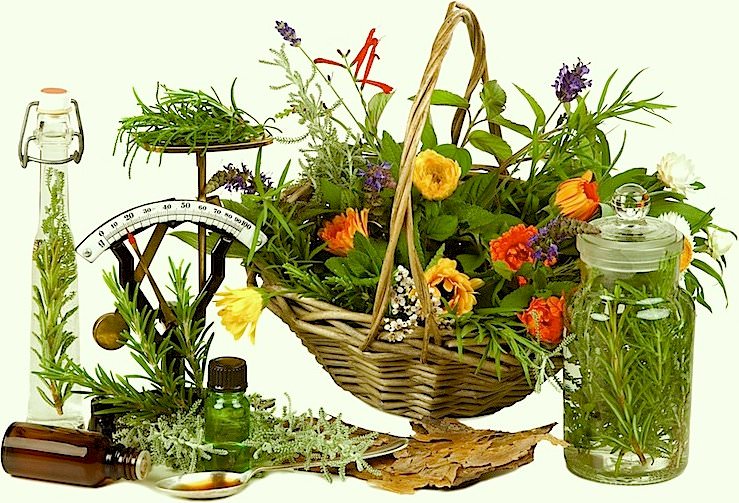 HOMEOPATHY       Axminster Health and Well-BeingClinicChard Road Axminster.Starting in Septemberearly registration of interest essentialPatricia Moroney RSHomJacqui Haylett RSHomFor informationEmail: info@simplybetterhealth.co.uk